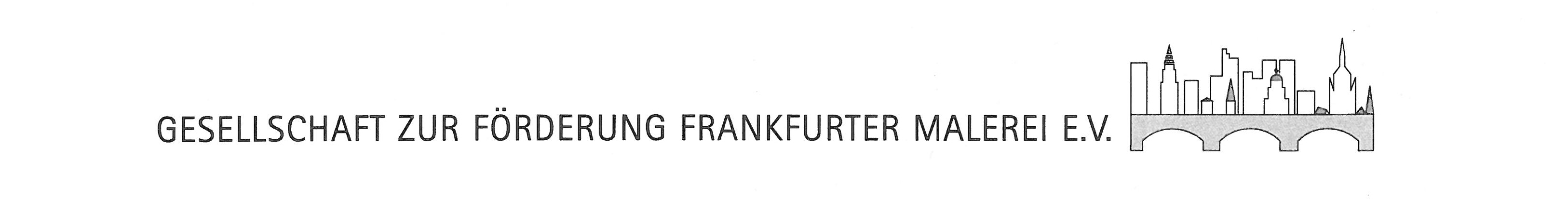 BeitrittserklärungHiermit erkläre ich meinen Beitritt zurGesellschaft zur Förderung Frankfurter Malerei e.V.Der Jahresbeitrag  von  Euro  40,00  oder  Euro 50,00 für Ehepaare oderEuro 25,00 für Schüler und Studenten oder Euro 60,00 für den Freundeskreiswird jährlich von meinem Konto abgebucht.Ich ermächtige die Gesellschaft zur Förderung Frankfurter Malerei e.V.den Jahresbeitrag über Euro …………..   mittels Lastschrift einzuziehen.Vorname und Name (Kontoinhaber)Straße und HausnummerPostleitzahl und Ort__________________________________________________________________________Kreditinstitut (Name)IBAN  DE  - - - -/- - - - - - - - /- - - - - - - - / - - - - - - - - / - - - -Datum, Ort und Unterschrift